 Кружок  «Занимательная грамматика»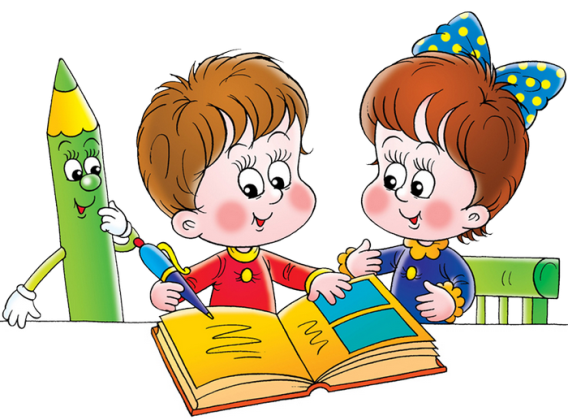  2 б,в классУчитель: Варбанец А.А.               К специальным особенностям данной программы можно отнести принципы взаимосвязи между классными и внеклассными занятиями, научной углубленности, практической направленности, занимательности и индивидуального подхода к каждому.В основе создания данной программы лежат общедидактические принципы научности, доступности, систематичности и последовательности, связи теории с практикой, сознательности и активности, наглядности, преемственности и перспективности. Наряду с ними имеются еще такие принципы, которыми определяются, с одной стороны, содержание, с другой - формы, виды и  методы проведения занятий. Основными из них являются следующие:1. Принцип связи занятий, в рамках данной программы, с уроками русского языка. Сущность его заключается в том, что основой должны являться знания, полученные учащимися на уроках русского языка. Опираясь на эти знания, учитель совершенствует речевые навыки учащихся;2. Принцип систематичности в подаче языкового материала. Этот принцип действует в тесной связи с предыдущим. Последовательность подачи активизируемого во внеурочное время языкового материала должна совпадать с последовательностью его изучения на уроках. Такая взаимосвязь обеспечивает системность в усвоении материала и обеспечивает выработку речевых умений;3. Принцип учета индивидуальных особенностей учащихся. Согласно этому принципу содержание работы должно определяться с учетом индивидуальных интересов школьников и способствовать развитию каждого ученика;4. Принцип занимательности. Занимательность - является одним из основных условий пробуждения и поддержания интереса к внеклассной работе. Занимательность достигается главным образом путем использования материалов занимательной грамматики - игр, шарад, ребусов, загадок, а  также путем привлечения средств наглядности - картин, слайдов, презентаций.  5. Принцип разнообразия  форм и видов работы. Интерес учащихся поддерживается не только содержанием проводимых занятий, но и их разнообразием, необычностью их форм и видов, отличных от уроков, а также необычностью формулировки тем занятий, формы преподнесения языкового материала.Кружок  «Разговор о правильном питании»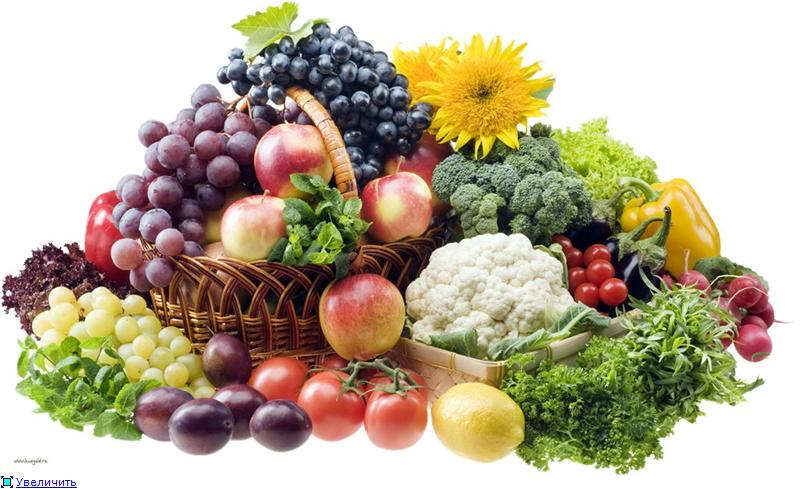 2 б,в классУчитель: Варбанец А.А.Программа кружка тесно связана с тематикой уроков окружающего мира. В ходе реализации программы дети узнают о важности соблюдения режима питания, об основных питательных веществах, входящих в состав пищи, полезных продуктах и блюдах, основах составления рациона питания, правилах гигиены. Учатся сервировать стол и соблюдать правила этикета. Знакомятся с  традициями  и кулинарными обычаями, как своей страны, так и других стран.   Ребята знакомятся со строением организма человека и работой  внутренних органов. Одним из результатов преподавания программы «Разговор о правильном питании» является решение задач воспитания – осмысление и  интериоризация младшими школьниками системы ценностей:       	ценности жизни и здоровья, природы, добра, истины, семьи, гражданственности.                       Кружок  «Поиграйка»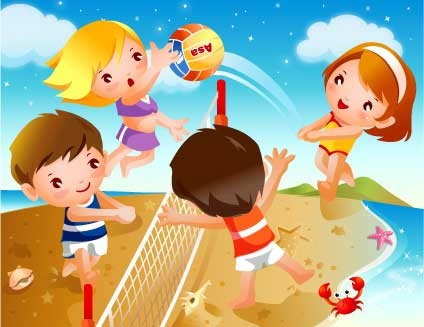 2 б,в классУчитель: Варбанец А.А.        Игра с давних пор составляет неотъемлемую часть жизни человека, она занимает досуг, воспитывает, удовлетворяет потребности в общении, получении внешней информации, дает приятную физическую нагрузку. Педагоги всех времен отмечали, что игра оказывает благотворное влияние на формирование детской души, развитие физических сил и способностей. Игра помогает находить выход из неожиданных положений, намечать цель, взаимодействовать с товарищем, проявлять ловкость и быстроту, силу и выносливость, обеспечивает гармоничное сочетание умственных, физических и эмоциональных нагрузок, общего комфортного состояния.Основными задачами кружка  является:- укрепление здоровья учащихся, приобщение их к занятиям физической культурой и здоровому образу жизни, содействие гармоническому, физическому развитию;-    обучение жизненно важным двигательным умениям и навыкам;- воспитание дисциплинированности, доброжелательного отношения к товарищам, формирование коммуникативных компетенций.